【今日主題】福音乃是神的大能劉耀仁弟兄經文︰馬可福音13:10「然而，福音必須先傳給萬民。」被神揀選是神蹟奇事我們能蒙救贖，是一系列神蹟奇事的累積，是神大能完全展現的結果。包含：1.福音本身就是神蹟奇事。2.神預備救恩。3.基督完全救贖的救恩。4.有人來，告訴我們。這樣的大能成就，經歷哪些努力？神救恩能彰顯在世人身上，一系列的努力缺一不可：1.基督來，為世人捨己。2.有人把神的話語與基督的救贖事蹟記下來。3.有人把神的話語（聖經）印製出來。4.有人把神救贖的事蹟寫成故事，傳遞出來。5.有人來，帶來神的話語，告訴我們神救贖的恩典。6.有人來，告訴我們屬靈真理，堅立我們的靈命與信心。福音事工中，一些不容易被看見的事許多事，平常不容被留意，也不容易被體會是極其艱難的事，例如：1.宣教士的訓練機構與訓練人員。2.宣教士的後勤機構與人員：財務、知識、材料、設備、人力等支援。3.宣教士的聯繫、安排，調配：針對不同宣教工場特性。4.宣教士的活動記錄與事工記錄。5.宣教歷史的紀錄與分析、整理。6.宣教故事出版，成為雲彩圍繞我們。光從姓名，知道他們留下什麼文史瑰寶嗎？從歷史的延續中，有些人名我們聽過，但他們究竟做了什麼？說了什麼？才能成就「我們蒙拯救」的福音大能？知道這些人，這些事嗎？李繼聖、戴德生、倪拓聲、巴堪仁、孫理蓮、馬偕、馬雅各、巴克禮 … 其他許多人。歷史，是後人學習的典範與借鏡申命記  31:9-13摩西將這律法寫出來，交給抬耶和華約櫃的祭司利未子孫和以色列的眾長老。摩西吩咐他們說：「每逢七年的末一年，就在豁免年的定期住棚節的時候，以色列眾人來到耶和華－你上帝所選擇的地方朝見他。那時，你要在以色列眾人面前將這律法念給他們聽。要招聚他們男、女、孩子，並城裏寄居的，使他們聽，使他們學習，好敬畏耶和華－你們的上帝，謹守、遵行這律法的一切話，也使他們未曾曉得這律法的兒女得以聽見，學習敬畏耶和華－你們的上帝，在你們過約旦河要得為業之地，存活的日子，常常這樣行。」寫出來，後人得以學習。問題是…1.寫些什麼？寫之前要不要先有通盤瞭解？2.有哪些素材需要被寫進去？素材彼此之間的關係？3.素材哪裡來？怎麼記錄？怎麼歸納分類？怎麼分析素材之間的關係與架構？4.素材怎麼形成故事與事件架構？怎麼寫？寫的架構？語文？方式？語法？5.寫多少？寫多深？6.誰來做這些事？有沒有知識與技術？第一線的福音戰場，及弟兄姊妹信心被建立，需要許多專業的工作組成想像一下，沒有以下的組織，怎麼辦？聖經公會、威克里夫、校園出版社、聖經印刷公司及配銷通路…大家只好用手抄的。神很看重專業出埃及記  31:1-11耶和華曉諭摩西說：「看哪，猶大支派中，戶珥的孫子、烏利的兒子比撒列，我已經提他的名召他。我也以我的靈充滿了他，使他有智慧，有聰明，有知識，能做各樣的工，能想出巧工，用金、銀、銅製造各物，又能刻寶石，可以鑲嵌，能雕刻木頭，能做各樣的工。我分派但支派中、亞希撒抹的兒子亞何利亞伯與他同工。凡心裏有智慧的，我更使他們有智慧，能做我一切所吩咐的，就是會幕和法櫃，並其上的施恩座，與會幕中一切的器具，桌子和桌子的器具，精金的燈臺和燈臺的一切器具並香壇，燔祭壇和壇的一切器具，並洗濯盆與盆座，精工做的禮服，和祭司亞倫並他兒子用以供祭司職分的聖衣，膏油和為聖所用馨香的香料。他們都要照我一切所吩咐的去做。」然而許多專業事工很寂寞例如躺在資庫裡面的宣教士文史資料收集、歸納、分析。1.資料的判讀、整理、分析、歸目等。2.資料重整、修復、數位化等。3.資料庫建立等。4.需要人、需要錢、需要設備、需要技術、需要時間……文史資料是學習前人腳蹤的重要依據，也是見證神福音大能的重要內容1.願意為文史事工擺上奉獻與禱告的看見2.願意埋首於枯燥工作的同工3.願意從事專業、辛苦的工作的受訓練謙卑態度4.願意長時間投入卻不容易看到成果的熱情5.不看世界的酬勞，單單倚靠神供應結語：我們這一代既然領受了數不盡前人腳蹤的美好成果，能否為下一代留下些什麼？ 台北市基督徒聚會處             第2446期  2016.09.11 教會網站：http://www.taipeiassembly.org  	年度主題：福音帶來改變		主日上午	主日下午 	下週主日上午	下週主日下午	聚會時間：9時45分	2時00分	9時45分	2時10分	司     會：	羅煜寰弟兄  		陳宗賢弟兄		領     詩：	陳宗賢弟兄		彭書睿弟兄	任  駿弟兄	司     琴：王清清姊妹 九月份同工會	俞齊君姊妹	溫晨昕姊妹	講     員：劉耀仁弟兄	張庭彰弟兄	任  駿弟兄		任  駿弟兄	本週題目：福音乃是神的大能	下週主題：	你們拿去吃	本週經文：馬可福音13:10			下週經文：	哥林多前書11:23-26 	上午招待：吳瑞碧姊妹 許家蓁姊妹	下週招待：	施兆利姊妹 黃凱意姊妹臺北市中正區100南海路39號。電話（02）23710952傳真（02）23113751人當以訓誨和法度為標準；他們所說的，若不與此相符，必不得見晨光。他們必經過這地，受艱難，受飢餓；飢餓的時候，心中焦躁，                  咒罵自己的君王和自己的神。     以賽亞書8:20~21本週各項聚會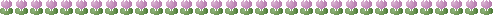 今日	09:30	兒童主日學		09:45	主日講道		10:30	中學生團契	專題-禱告		11:00	慕道班	羅煜寰弟兄		11:00《擘餅記念主聚會》		14:00	九月份同工會	週二 07:30	晨更禱告會	呂允仁弟兄	19:30	英文查經班週三	19:30	交通禱告會	呂允仁弟兄週四	14:30	姊妹聚會	陳美月姊妹		15:30	姊妹禱告會週五	19:30	愛的團契	專題分享		19:30	小社青	讀經分享會週六	18:00	社青團契     18:00	大專團契	門徒訓練9/13~17【中秋赴韓短宣差派禱告】「我沒有理由為著傳福音而誇口；我不過是奉命去傳的。我不傳福音就有禍了！如果我傳福音是出於自願，我就可以獲得報酬；但是，上帝既然把這任務交給我，我就認為這是一種責任。」   中秋節期間（9/13~17），本教會將組隊赴韓參與「安山東部聚會處」及「大明洞聚會處」配搭華人福音佈道聚會。安山隊成員︰吳錫澤、吳恩加、朱涵、溫晨昕、溫晨昀以及龍潭李美惠等弟兄姊妹。大明洞成員︰羅煜寰、劉介磐、徐漢慧、王雅麗、沈沂樂等弟兄姊妹。【訓練中心全修生林姿君】本教會林姿君姊妹報名第一屆《聚會處訓練中心》全修生，即將於9/26入學裝備，並參與教會實習，敬請弟兄姊妹為姿君禱告，願聖靈堅定他們的呼召，賜下智慧的靈，並在學習中經歷神。【教會105年六月˙奉獻收支明細】收入		經常奉獻收入 	409,081支出		特別奉獻支出：  	236,070（含耶和華以勒、獎學金、宣教事工）		 經常奉獻支出：  	337,299   （行政、團契活動、關懷等） 105年六月餘絀	-164,288【教會105年七月˙奉獻收支明細】收入		經常奉獻收入 	650,607支出		特別奉獻支出：  	57,880（含耶和華以勒、獎學金、宣教事工）		 經常奉獻支出：  	238,038   （行政、團契活動、關懷等） 105年七月餘絀		354,689【教會105年一至七月˙奉獻收支明細】收入		經常奉獻收入 	3,341,038支出		特別奉獻支出：  	1,102,183（含耶和華以勒、獎學金、宣教事工）		 經常奉獻支出：  	1,858,117   （行政、團契活動、關懷等） 105年一至七月餘絀		380,738【九月份同工會】下週主日(9/11)下午2:00舉行《九月份同工會》，敬請各團契(事工)相關同工及關心教會者參加。10/2【福音主日】向未信主的親友傳福音是已蒙恩的你我，當盡的本份，也是主耶穌邀請我們參與的大使命；請弟兄姊妹預備心、以禱告、努力邀請親朋好友，盡上本分，求主施恩。講員︰蔡國山弟兄